Risk assessment for NB: In addition to this risk assessment Yogaworks will also comply with the Covid-19 risk assessment for North Hall dated 5/8/20eachsessionCompany/Session name/location:	 Yogaworks at North Hall Assessment carried out by:  	Belinda Staplehurst                    		Date assessment was carried out:  21st August 2020Hazards identifiedWho might be harmed and how?What are you already doing to control the risks?Additional actionsResponsibilityWhen should this be addressed?Done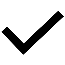 Spread of COVID-19Through direct contact with infected teacher.Class MembersTeacher will take own temperature prior to class. High temperature will result in class being cancelled/ run by substitute teacher.Teacher who has been in contact with another person exhibiting symptoms will self-isolate.Teacher exhibiting symptoms of COVID-19 will inform class members, hall manager and self-isolate.Update website information.TeacherPrior to class dailySpread of COVID-19Through direct contact with infected class member.Class MembersTeacher Class Members exhibiting symptoms of COVID-19 will self-isolate, not attend class, and inform class teacher.Class Members who have been in contact with another person exhibiting symptoms will self-isolate in keeping with current government guidance.Class members who develop symptoms after visiting the premises must use the Test, Track and Trace system to alert others in keeping with current government guidance.Update terms and conditions and inform all class members prior to classes commencing.Class MembersPrior to class weeklySpread of COVID-19 via contaminated hands of class members and/or Teacher.Class MembersTeacherHand sanitiser/wipesHand Sanitiser/wipes provided in hallHand sanitising requested where hand washing cannot be managed practicallyPosters supplied by hall managerTeacher in conjunction with community building management.Prior to class weeklySpread of COVID-19 via contaminated surfaces within the community building.Class MembersTeacherGeneral CleaningRegular cleaning carried out by community building cleaning staffAdditional cleaning specific to the class.Any surfaces used during classAnti-bacterial cleaning solution provided in hallCommunity building provider.Teacher to ensure these have been cleaned as necessary.Building management.Teacher Prior to class weeklyPrior to and after each classSpread of COVID-19 via physical contact or closeness.Class MembersTeacherSocial DistancingSocial Distancing requires at least 2 metres (6 feet) between each person attending, unless from the same household or bubble.Restricted Class NumbersRestricted class numbers to ensure social distancing.Face CoveringsEveryone will be required to provide and wear a face covering as they enter and leave the building to access the class. As Yoga is a physical activity students and teacher can remove face coverings during the class if they wish. At least 2 metres between each yoga mat.Class numbers restricted.No drop-ins.Update website informationTeacherClass membersTeacherTeacherClass membersAt each classClass numbers planned in advanceAt each classBlue door entrance and stairs up to hallClass MembersTeacherPre-opening of doorsBlue doors will be pre-opened (ideally wedged open) before each class to avoid contact Social distanced queue and entry to North HallClass members will be asked to arrive on time rather than early. Any arriving before doors are open will be asked to wait in Spencer Yard respecting social distancing including whilst ascending stairs to North HallHand sanitising Class members will be asked to hand sanitise before entering North HallUpdate website informationUpdate website informationHand sanitiser dispensers by blue doorsTeacherTeacherClass membersHall managerClass membersAt each classAt each classAt each classToiletsTeacherClass MembersGeneral & personal hygieneClass members will be reminded of importance of hand washing and wiping down any surfaces after use Class members will be encouraged to visit the toilets one at a time as far as possible to maintain social distancing and too many people in toilets at same timeUpdate website informationPosters to remind users of importance of hand washingWipes/spray/paper towels available in toiletsTeacherHall managerClass membersHall managerClass membersAt each classStairs leading to foyerClass membersOne way system to exit hallClass members will be instructed to enter by the blue doors and to exit by glass doors in a socially distanced way to avoid contact with any users entering the building by the blue doors. Some class members visit the toilets anyway after the class so this will avoid class members returning up to the hallUpdate website informationTeacherClass membersAt each classSpread of COVID-19 via poor ventilation.Class MembersTeacherVentilationHighest levels of ventilation available as is practicable.Internal doors to be wedged open when attendees arrive or leave but need to be closed during the class as they are fire doors. Windows to be opened prior to usage to maximise natural ventilation (where practicable) and closed again after usage. TeacherTeacherAt each classAt each classSpread of COVID-19 via shared equipment.Class MembersTeacherStudents will be asked to bring own equipment including own water bottlesCleaning of EquipmentWill be wiped down after use before being stored away  when provided for studentsAny cutlery or crockery used will be washed in hot soapy water, dried and stowed awayStudents to bring their own mats or be assigned mats.Disposable kitchen paper available in hall.Class membersTeacherOngoing weeklySpread of COVID-19 via droplets.Class MembersTeacherSneezing and CoughingSneezing and coughing must be into the arm – or in keeping with current government guidance.NoiseNo musicVoice levelKeeping voice levels as moderate as possibleRemind class membersClass members and TeacherTeacherClass members and TeacherOngoing weeklySpread of COVID-19 to the members of the class and the wider communityClass MembersTeacherWider communityTrack and TraceAttending class members will be recorded in a register along with contact details.Records of attendance will be kept for a minimum of 21 days.Data will be stored securely in keeping with data protection guidanceTeacher will provide hall manager with up to date contact details of attendees when requiredTeacher will sign in and out at each session, recording time in and time out and number of attendeesRegister kept.Contact details to be updated regularly.TeacherOngoing weekly